Contents					 4 September 2020 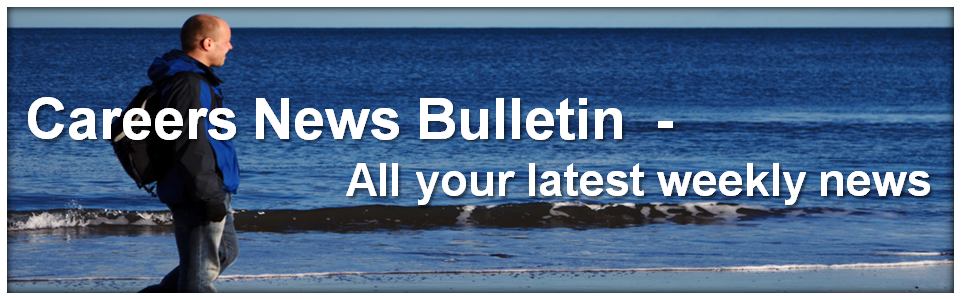 SPECIAL MESSAGE REGARDING EVENTS LISTED AND COVID-19Events listed are presented as reported from the home website at the time of collection from the news source. I strongly advise you check directly with the event organisers regarding the delivery of the event due to current restrictions.UNIUniversity of Notre Dame Nursing Degree ApplicationsReminder Notre Dame Online Open Day University of Notre Dame - Personal Statement Topics to Address and Ace your InterviewScience Lovers Lunchbox Series - Future and Past SpeakersNewcastle Degree webinar seriesUniversity of Newcastle Creative WebinarsReminder – Western Sydney University Aboriginal and Torres Strait Islander Pathway Program UNSW to offer world first bachelor’s degree in quantum engineeringReminder UNSW Open Day UNSW Gateway Entry Scheme University of Sydney WebinarsUniversity of Sydney - Sydney School of Architecture, Design and Planning Portfolio Reminder - University of Sydney Future Leaders SchemeUniversity of Sydney Academic Excellence Scheme in English and MathsUni of Melbourne Open Day Agenda – What’s OnUpdated Access Uni of Melbourne Guarantees for entry in 202ANU - Undergraduate studentsANU Direct Application WebinarANU - Introduction to Actuarial Science UNSW Elite Athletes, Performers and Leaders ProgramUniversity of Wollongong Year 12 Summer Master Class 2021University of Wollongong 2021 Tibra Foundation ScholarshipVET Pathways to Griffith UniversityMacquarie Open Day - On Demand Macquarie University - speech pathologist or audiologist webinarMacquarie University Catchment Adjustment FactorsSouthern Cross University – Aspiring Women in EngineeringUNSW Faculty of Engineering Admission SchemeOpen Colleges- On Campus CoursesDeferring A Uni Course - What you need to do.EducationUSA Webinar Series: How to Finance Your U.S. Study with Financial Aid Experts 
Reminder Sydney College of the Arts Portfolio EveningUniversity of Canberra – Virtual Tours Anytime Campus Tour MIT Virtual Open Day 
Avondale Online Information SessionsAvondale Undergraduate Webinars
Reminder Southern Cross University - Virtual Open Day School Leaver Session UNI ContinuedReminder - Southern Cross University - STAR Early Offer UCAT 2020 Candidates - Med School Application Tips Study Medicine – end of September is a critical time for undergraduate applications for medicine ACU University Experience Day is backReminder ACU 2020 Virtual Open Days TAFECalling all apprentices and trainees to explore their study options at TAFE NSW Virtual Open DayTAFE NSW Degrees
Get Your Creative On With TAFE Design Centre Enmore COLLEGESAIT Virtual Open Day - Creative Careers in IT and Design Information Night – I.T., Film, Digital Design, Animation, Interior Design Law and Business - TOP’s Career Edge – How and why it worksFlightdeck Consulting – Pilots and Flight AttendantsWhat Do Animation and Game Development Students Really Do? 
Design & Technical Career Pathways NIDA Spring Holiday Classes Acting, TV Presenting, Studio Design and much more!NIDA Audition Preparation Classes2021 Early Offer + $5000 Scholarship from Campion CollegeTorrens University Australia Career Crush Quiz 
Talks@AFTRS - Debbie Lee from Matchbox Pictures and Sophia Zachariou from Bunya ProductionsGENERALMt. Stromlo Public Astronomy NightContemporary Architects Speaker SeriesPathways to Architecture from the Australian Institute of ArchitectsAustralasian Schools of Architecture - The Australian Institute of ArchitectsBecoming an Architect PDFVideos for Change Youth CompetitionPlan Ahead for Projects Abroad InternshipsHow To Write an Effective Letter or Resume [A Practical Guide]Conservation Volunteers AustraliaVinnie’s YouthHeadspace - For young people – Advice and SupportThe Dos and the Don'ts of Emailing to an EmployerNational Gallery of Australia – Teens Art CouncilLunchbox Science with Professor Jean Yang UNIUniversity of Notre Dame Nursing Degree ApplicationsCloses 30 SeptemberThere is a high demand for the University of Notre Dame’s Bachelor of Nursing program. The University will close applications to the Bachelor of Nursing on Wednesday, 30 September 2020. Any students seeking a career in health who may wish to apply, please apply before this date.https://www.notredame.edu.au/about/campuses/2020-sydneyReminder Notre Dame Online Open Day Saturday 12 September Join Notre Dame University's Online Open Day on Saturday 12 September to find out why Notre Dame is the No.1 university in Australia for Skills Development (2019 Student Experience Survey, undergraduate category, QILT). For more info contact Karina Marshall on 02 8204 4694 or karina.marshall@nd.edu.au Register now at :https://www.notredame.edu.au/events-items/open-day-sydney-2020  University of Notre Dame - Personal Statement Topics to Address and Ace your InterviewWe like to get to know our prospective students through our admissions process and part of that involves you submitting a personal statement of about 300 words with your application. Here are some tips to get you started!Tips to Ace your InterviewSo you’ve submitted your application and now it’s time to prepare for your interview. This is our chance to get to know the person behind the application and what motivates you. Here are our top 5 tips to get prepared.https://notredameaustralia.tumblr.com/post/177756404087/tips-for-writing-the-perfect-personal-statementScience Lovers Lunchbox Series - Future and Past SpeakersWant to learn something new? Looking to get your science fill? Join our scientists for a lunchtime session where they'll go in depth on a range of science topics and give you the chance to have your questions answered.https://www.sydney.edu.au/science/news-and-events/events/lunchbox-science.htmlNewcastle Degree webinar seriesThe webinars cover a large range of degrees, scholarships, careers, accommodation and more. Hear from academics and current students and get answers to your questions. Register now.https://www.newcastle.edu.au/study/undergraduate/degree-webinar-seriesUniversity of Newcastle Creative Webinars8, 9, 10, 15, 17 SeptemberFind out in this webinar that is for students who are techies with creative talent or creatives with a knack for tech who are contemplating a career in this growth industry.https://www.newcastle.edu.au/events/future-studentsReminder – Western Sydney University Aboriginal and Torres Strait Islander Pathway Program Assessments are on Tuesday 17 - 18 November Aboriginal and Torres Strait Islander peoples can apply to study at Western through the Pathway Program. The Program includes Literacy and Numeracy assessments. Visit: https://www.westernsydney.edu.au/future/study/application-pathways/aboriginal-and-torres-strait-islander-pathway-program.html
UNSW to offer world first bachelor’s degree in quantum engineeringUNSW Sydney has introduced the world’s first undergraduate degree in quantum engineering, in response to a growing need for a workforce that can help Australia share in a multi-billion dollar industry.The Bachelor of Quantum Engineering (Honours) will train students in advanced electronics and telecommunication engineering, specialising in how to design and control complex quantum systems. The degree will cover nanoelectronics, microwave engineering and quantum technologies for advanced sensors, secure communications and computing.World-leading expert in quantum engineering, UNSW Scientia Professor Andrea Morello, has been the driving force behind the new degree. He said an undergraduate offering in quantum technology will be key to building a world-class quantum workforce in Australia.https://newsroom.unsw.edu.au/news/general/unsw-offer-world-first-bachelors-degree-quantum-engineering?_cldee=Z2FyeS5ncmFudEBqb2JqdW1wLmNvbS5hdQ%3d%3d&recipientid=contact-5fff33ffa1e7e811a97f000d3ae0654c-b639bbde84634e0f8243e2524efb7a89&utm_source=ClickDimensions&utm_medium=email&utm_campaign=Future%20Student%20Newsletter&esid=2c8f9db3-dbe1-ea11-a813-000d3ae077b0Reminder UNSW Open Day 5 SeptemberRegistrations are open for your students to attend the UNSW Open Day which will be hosted online on Saturday 5 September 2020. This is their chance to explore everything on offer at UNSW, get all their questions answered, and meet some of the passionate students and educators who make the UNSW community so driven. Students can register at: https://www.experience.futurestudents.unsw.edu.auUNSW Gateway Entry Scheme UNSW Gateway is a three-year program for students in Years 10 – 12. The program supports you to make decisions about degree choice and future careers and to succeed in your HSC. The program is also key to receiving an early conditional offer to UNSW.UNSW Gateway is an admission pathway for students in Years 11 & 12 attending Gateway schools which Bass High is! It significantly adjusts the ATAR requirements for your preferred UNSW degree and provides you with an early conditional offer to UNSW.https://www.futurestudents.unsw.edu.au/unsw-gatewayUniversity of Sydney WebinarsScience Student PanelMonday 14 September, 4-4.30pmHear from our current Science students about what they are studying. Learn how studying for science or mathematics may be different from studying other subjects and get some tips for the HSC.SCA Artist Talk Series: Dr Madeleine KellyMonday 14 September, 4.30-5pmHave all of your questions about Sydney College of the Arts (SCA) answered with Dr Madeleine Kelly. Kelly will discuss the art currently on show in her Open Studio project and will share her perspective on ‘How might the metaphor of the living work extend to that of the living planet?’Faculty of Medicine and Health Student PanelTuesday 15 September, 4-4.30pmJoin students from the Faculty of Medicine and Health as they discuss what it’s like to be a student at the University. This panel discussion is an opportunity to hear from students just like you and learn from their experiences in the classroom, at clinical placements, in clubs and societies, as well as their study tips and life hacks.Where can a Bachelor of Arts take you?Wednesday 16 September, 5-6pmDo you want to follow your passions but unsure which careers you can pursue with a Bachelor of Arts? Join us at our upcoming webinar to hear from our students and alumni, and discover the range of fantastic opportunities and careers available to arts students and graduates.Business School Majors ShowcaseThursday 17 September, 4.30-6pmJoin us for a live Q&A and an in-depth session on each of our majors available at the University of Sydney Business School to have all your questions answered. Hear from our Bachelor of Commerce Program Director, academics and staff from our dedicated Work-Integrated Learning Hub, Careers and Employability Office and wide range of disciplines.SCA Portfolio EveningThursday 17 September, 5-8pmYear 12 students who would like to study at the Sydney College of the Arts in 2021 will need to submit a portfolio of their artwork. Register for a 20-minute one-on-one online session with an academic to receive personalised feedback on your portfolio and visual arts practice prior to submitting it for admission.Bachelor of Advanced Studies (Coursework)Tuesday 22 September, 5-6pmLearn how you can increase your employment prospects or pursue further research with a Bachelor of Advanced Studies (Coursework). This degree will enhance your knowledge and collaborative problem-solving and critical thinking skills through challenging coursework and an advanced project.University of Sydney - Sydney School of Architecture, Design and Planning Portfolio Portfolio submissions deadline: 5.00pm (AEST), 8 December 2020Semester 1 (February) entry only:Bachelor of Design in ArchitectureBachelor of Design in Architecture (Honours)/Master of ArchitectureBachelor of Architecture and EnvironmentsWhat is the portfolio admissions pathway?The portfolio submission is a potential way for you to gain entry into our programs if you achieved close to the required ATAR (or equivalent). In conjunction with the HSC and other formal assessment systems, it assists the University to identify students with the potential to excel in architecture or design computing.If you are expecting to receive an ATAR of up to five points lower than or roughly around the ATAR for your preferred course, we encourage you to apply by submitting a portfolio.How do I submit my portfolio?You may submit your portfolio electronically as follows:Select your course preferences and submit an application through UAC Your portfolio application works in tandem with a UAC application.Upload your portfolio online and provide your 9 digit UAC application number.https://www.sydney.edu.au/architecture/study-architecture-design-planning/undergraduate-courses/portfolio-pathways.htmlReminder - University of Sydney Future Leaders SchemeCloses 13 NovemberWelcome to the University of Sydney Future Leaders Scheme application portal. The Future Leaders Scheme offers the Dux and School Captains of schools in Australia a guaranteed place at the University of Sydney based on their academic achievement and nomination from their school.Students who meet the eligibility criteria and would like to be nominated should speak to their school principal.Nominations must be made by school principals or designated nominators through the Future Leaders application portal.If your school is making a nomination for the first time, please advise them to contact admission.pathways@sydney.edu.au.Register here: https://future-leaders.sydney.edu.au/sign-in Information here: https://sydney.edu.au/study/how-to-apply/admission-pathways.html#FutureleadersschemeUniversity of Sydney Academic Excellence Scheme in English and MathsRecognising achievement by rewarding academic excellenceThe Academic Excellence Scheme recognises high performance in English and mathematics by applying adjustment factors to boost your selection rank.Depending on the course you have applied for and whether you achieved a Band 5 or 6 (or equivalent) in high-level English or mathematics, you can have an adjustment of up to five points added to your ATAR or equivalent IB score, to raise your selection rank for an eligible course.If your ATAR or equivalent IB score is up to five points below the entry requirement for your course of choice, through excellence in English or mathematics you can potentially still gain entry to that course.https://www.sydney.edu.au/study/how-to-apply/undergraduate/admission-pathways/academic-excellence-scheme.htmlUni of Melbourne Open Day Agenda – What’s On5 and 6 SeptemberWhether you’re ready to learn more about your dream course, just exploring your options or want a taste of student life at Melbourne – we’ve got you covered. Create a community login to sign up for sessions and build your own event schedule. https://study.unimelb.edu.au/opendays-ug?utm_medium=email&utm_content=OD_AI_UP_PV_CP_Hyp_Main_1-1&utm_source=cm&utm_campaign=S_All_2020_SA_OD_AI_UP&sfid=7012e0000009m0VAAQ Updated Access Uni of Melbourne Guarantees for entry in 2021
Students applying through Access Melbourne from rural and isolated areas and/or disadvantaged financial backgrounds who meet the course prerequisites will be guaranteed a place at Melbourne if they meet the following ATARs:Bachelor of Arts 78.00Bachelor of Design 78.00Bachelor of Science 78.00Bachelor of Commerce 86.00Bachelor of Biomedicine 96.00ATAR guarantees are also available for students recognised as Indigenous Australians under the provisions of Access Melbourne, click here for more information.ANU - Undergraduate studentsStudying at ANU means joining a community of inspired minds, working with some of the world’s leading experts, choosing from Australia’s widest range of flexible degree options and opening the door to opportunities that you never thought possible. Learn more about enrolling as an undergraduate student at ANU.https://www.anu.edu.au/study/information-for/undergraduate-studentsANU Direct Application Webinar4 September. 4pmPlease join this session from the Australian National University (ANU) to learn more about your next step towards attending Australia's leading university.These webinars are open to all domestic students who applied direct to the ANU in 2020.This session will cover: 
• Accepting your August offer
• Changing preferences
• December offers
• Accommodation offers and deposits
• Scholarship information
At the end of the webinar, you will be able join in a Q & A session with staff from the ANU Admissions office, ANU Accommodation, and the ANU Scholarships office.https://www.anu.edu.au/study/events/anu-direct-application-webinar-1ANU - Introduction to Actuarial Science You may have heard of actuarial science, or you might even know an actuary, but do you know what an actuary does? During the course you’ll hear from a wide variety of actuaries about their careers.And don’t be scared that the course will be “just a whole lot of mathematics”. Together, we will go beyond the math to learn how actuaries approach problems relating to risk, using examples from:FinanceInvestmentsBankingInsuranceYou will learn how actuarial science applies mathematical and statistical methods to assess risk in these industries and other professions.https://www.edx.org/course/introduction-actuarial-science-anux-anu-actuarialx-1UNSW Elite Athletes, Performers and Leaders Program2021 application is now open.Closes 30 NovemberThe Elite Athletes, Performers and Leaders (EAPL) Program supports students with a flexible entry process that considers both academic and elite achievements and recognises these by awarding adjustment factors (more commonly known as bonus points).Students can be considered for EAPL points for undergraduate study at UNSW. The EAPL Program awards up to five points to high school leavers who have excelled in areas of sport, academia, leadership, and/or music at an elite level. Activities and/or commitments must have been undertaken in years 11 and/or 12. Note: An overall maximum of 10 points can be awarded across all the university's schemes (HSC Plus, EAPL and EAS)Students must submit an application and provide supporting documentation by November 30 each year to be considered for adjustment factors.https://www.futurestudents.unsw.edu.au/adjustment-factors-eaplUniversity of Wollongong Year 12 Summer Master Class 2021Maximise your HSC results and experience university life! With a number of subjects on offer that complement and build on the current HSC curriculum, our 3-week Year 12 Summer Master Class program allows students starting Year 12 in 2020 to complete a university subject and kick start their higher education journey. Applications for the 2021 program will open in September 2020.EXAMPLE SUBJECTS FROM 2020 PROGRAMREGISTER YOUR INTEREST FOR 2021ORGANISE AN INFORMATION SESSION AT YOUR SCHOOLBenefits of the program includeA guaranteed Early Admission engagement activity at UOW*Credit towards a UOW degree that could make you eligible to skip a whole subject when you study hereChance to secure a scholarship in your first year at UOW* Summer Master Class graduates are guaranteed an Early Admission engagement activity at UOW on completion of the Summer Master Class program.https://www.uow.edu.au/engage/outreach-pathways/year-12/year-12-summer/University of Wollongong 2021 Tibra Foundation ScholarshipCloses 11 DecemberDo you love Maths, Data Science, Finance or Computer Science? Have you achieved an ATAR of 90 or above? Are you planning to study at the University of Wollongong in 2021? If yes, then you are eligible to apply for the Tibra Capital Foundation Scholarship valued at $7,000.The Tibra Foundation Scholarship is offered to students who have achieved an ATAR of 90 or above. The aim of the scholarship is to financially support high achieving students in their first year of university study at UOW.As the Philanthropic arm of the Tibra group, the Tibra Foundation’s aim is not just to support worthy causes, but also to inspire further action amongst those that witness their efforts. All of the Foundation’s efforts aim to have a multiplier effect, encouraging others to give time, money and thought to the causes which are meaningful in their lives.https://scholarships.uow.edu.au/scholarships/search?scholarship=261VET Pathways to Griffith UniversityGriffith University have a long tradition of recognising the skills and knowledge gained through Vocational Education and Training (VET) as a highly effective pathway to university for year 12 applicants. From VET Certificates to Diplomas, we offer pathways into a wide range of Griffith Undergraduate degrees. For a full list of Griffith degrees and information about the different VET pathways students can take, visit here.Macquarie Open Day - On Demand Did your students miss Macquarie's Open Day? They can now access Macquarie's Open Day On Demand! View recordings of live segments, download information guides and booklets, live chat with student ambassadors, review extensive list of FAQs (find answers to questions that you never thought to ask!). Visit :mq.edu.au/open-day Macquarie University - speech pathologist or audiologist webinar9 September. 6pmJoin us at our free webinar to discover how you can become a qualified speech pathologist or audiologist.Macquarie University offers outstanding, Master-level professional entry courses in both areas. Students will have the opportunity to study alongside industry experts within the state-of-the-art Macquarie University Speech and Hearing Clinic and the Australian Hearing Hub. Join speech pathology and audiology experts for an overview of these courses and for their valuable insights.Hear from current students who will share their learning experience.Learn more about the admission process, flexible learning options, our close-knit community and career options.Engage with our speakers in a Q&A session.https://www.mq.edu.au/about/events/view/speech-pathology-and-audiology-webinar/Macquarie University Catchment Adjustment Factors- Available to Bass High studentsIf you qualify for adjustment factors, they are added to your selection rank and may improve your chances of receiving an offer for your preferred degree. Macquarie offers five additional adjustment factors to students who live in Macquarie's catchment region. These are called catchment adjustment factors. Use the tool below to check if your postcode qualifies. If you qualify, you will automatically receive five adjustment factors when you have a Macquarie course listed as one of your preferences through UAC.Catchment Adjustment Factors are applicable to all undergraduate bachelor programs, except Bachelor of Actuarial Studies & its double degrees, Bachelor of Clinical Science and Macquarie’s Cooperative Education programs (Co-op).PLEASE NOTE: If you qualify for both the Catchment Adjustment Factors and the Regional Entry Scheme, you will only receive adjustment factors for one, from whichever scheme awards you the highest amount.See that list here:https://www.mq.edu.au/study/admissions/entry-requirements/domestic/macquarie-entry/adjustment-factors/catchment-adjustment-factorsSouthern Cross University – Aspiring Women in EngineeringSouthern Cross University's Women in Engineering initiatives and activities aim to inspire, encourage and inform women of the opportunities available within the engineering sector. Southern Cross University offers a supportive environment for female students to enjoy studying their engineering degree with initiatives such as:-Lunchtime Seminars with guest speakersIndustry Networking Breakfast for Women in EngineeringSCU Engineering Society participationBright Futures: Student-Alumni Mentoring ProgramFind out more about our engineering degrees.https://www.scu.edu.au/school-of-environment-science-and-engineering/engineering/women-in-engineering/UNSW Faculty of Engineering Admission SchemeThinking of commencing your UNSW Engineering degree in 2021? FEAS Applications for Term 1, 2021 (UAC December Round 2) will open at 9am on Monday 21st September and close at 11am on Monday 30th November.We know that things don’t always go to plan, so if you are expecting an ATAR between 83.00 and 92.95 and want to study at UNSW, apply for the Faculty of Engineering Admissions Scheme (FEAS). This is an alternative pathway for students who want to study at UNSW but don’t meet the Guaranteed Entry Rank (GE) of 93.00.FEAS applies to most UNSW Engineering undergraduate programs, including the double degrees with a GE of 93. https://www.engineering.unsw.edu.au/study-with-us/alternate-pathways/faculty-of-engineering-admissions-scheme-feasOpen Colleges- On Campus CoursesStudying online with Open Colleges is perfect for those who have a busy lifestyle - there are no campuses to attend, no set schedules to live by and no assessment due dates.Deciding to study online can bring up a whole range of emotions – excitement, pride and maybe a little apprehension – but don’t worry. With Open Colleges, you’ll have all the flexibility and support you need to get through your course and create a new future.https://www.opencolleges.edu.au/studying-onlineDeferring A Uni Course - What you need to do.Deferring your courseDeferment is when your institution gives you permission to delay starting your course. Deferment is for a fixed period, usually six months or one year.All deferments are granted subject to the course being offered the following semester or following year. Some institutions will only let you defer in special circumstances.How do I defer?When you receive an offer to enrol in a course, information included with your offer will explain how to apply for deferment. You may have to accept the offer before you can defer.Most institutions will ask you to provide a statement to explain why you wish to defer and what you'll be doing during this period.Once your deferment has been granted, you'll receive written confirmation of your deferment from the institution concerned. This will also give instructions on how to take up your deferred course.If, at the end of the deferment period, you decide you’d like to be considered for other courses, you can complete a new UAC application and include these course preferences. If you receive an offer to one of the new courses, you can then decide whether to accept the offer or take up your deferred course.https://www.uac.edu.au/current-applicants/undergraduate-applications-and-offersEducationUSA Webinar Series: How to Finance Your U.S. Study with Financial Aid Experts Part 1 Sept 9th: https://bit.ly/31qTnOj / Part 2 Sept 24: https://bit.ly/3lidQwzDo you know students who want to study in the U.S. however they're not sure how they can afford it? Join EducationUSA and hear from U.S. university financial aid experts in a two-part webinar series on financing your U.S. study. More information at the following links: 
Reminder Sydney College of the Arts Portfolio EveningThursday 17 September, 5-8pm Must apply by 28 September Year 12 students who would like to study at the Sydney College of the Arts (SCA) in 2021 will need to submit a portfolio of their artwork. Students who would like to study at the SCA and be considered for the Creative Arts Special Admission Scheme (CASAS).https://uni-sydney.zoom.us/meeting/register/tJIlcumgrjItHNGKwW_lIwotDgJ3PCSk-h6MUniversity of Canberra – Virtual Tours Anytime Campus Tour Explore our campus and facilities as if you were there. https://www.canberra.edu.au/on-campus/campus-tours/virtual-toursMIT Virtual Open Day 12 September.10am-2pm Find out how MIT degrees prepare you for the Future of Work, and all the opportunities that open up to you with a degree from MIT. LIVE Q&A Session with Admissions and Academics where they answer all your questions Video Snapshots of everything you need to know about studying at MIT. Video Campus Tour from one of MIT students Live Workshops on Ethical Hacking and Digital Marketing. Time to get your hands dirty! Hear from MIT students, alumni and expert academics Register here:https://mit.edu.au/open-day 
Avondale Online Information SessionsStarting 8 September  Starting Tuesday September 8, Avondale is hosting a range of online information sessions for undergraduate and postgraduate courses. Register for any information session on Avondale's website and learn about the degree programs and speak with the lecturers all from the comfort of your own home.www.avondale.edu.au/infonights Avondale Undergraduate Webinars
Bachelor of Nursing, 8 September 6pmBachelor of Arts/Bachelor of Teaching (Early Childhood, Primary, Secondary), 9 September 6pmMaster of Teaching (Primary & Secondary), 9 September 6pmBachelor of Business, 10 September 6pmBachelor of Arts (Chaplaincy, Communication, Counselling, English, History, International Poverty and Development Studies, Music, Psychology, Religious Studies, Visual Arts), 15 September 6pm Outdoor Leadership, 16 September 6pmMinistry and Theology, 16 September 7:30pmDiploma of General Studies (Pathway Option), 17 September 6pm

Reminder Southern Cross University - Virtual Open Day School Leaver Session 8 September. 6.30pm Join a panel of student ambassadors and expert study advisers as they answer questions about study at Southern Cross University, applications, scholarships and much more. Register at:https://discover.scu.edu.au/Reminder - Southern Cross University - STAR Early Offer Applications close 11 SeptemberThe STAR program allows you to secure your place in a Southern Cross University degree before your Year 12 results are even released. It is designed to remove some of the pressure from Year 12 and give you a pathway directly into university study that is not based solely on your Year 12 results. STAR is free to apply and does not take your ATAR into account. Apply now at :www.scu.edu.au/starUCAT 2020 Candidates - Med School Application Tips Students who sat the UCAT this year will find recommendations and tips in relation to their Medical School.For more details about the Interviews, UCAT and available preparation resources visit nie.edu.au or call TEL: (02) 4367 0404 / MOB: 0412 439 115 / MOB: 0404 197 178 / E: enquiries@nie.edu.auApplications published via the following link:https://www.nie.edu.au/medical/application-review  Study Medicine – end of September is a critical time for undergraduate applications for medicine Find the latest deadline info for high school students who are applying for medicine:https://www.studymedicine.com.au/deadline-infoThe 10 Step Application Guide also assists students understand the process: https://www.studymedicine.com.au/10-step-application-guideACU University Experience Day is backTailored to your study area of interest, the day will give you an insight into campus life as a uni student. Register now, to attend the North Sydney Campus (40 Edward St, North Sydney), from 9:30am-2pm 30th of September. https://www.acu.edu.au/about-acu/events/2020/september/university-experience-north-sydney-campusReminder ACU 2020 Virtual Open Days There are still two ACU 2020 Open Days to attend! Check out ACU online on the 5th and 12th of September. Open Days gives students the opportunity to ask teaching staff any questions they might have about their course, the application process, pathway options, entry schemes and more. Register here :https://www.acu.edu.au/study-at-acu/register-your-interestTAFECalling all apprentices and trainees to explore their study options at TAFE NSW Virtual Open Day9-10 September Although National Skills Weeks is done and dusted for another year, TAFE NSW is encouraging emerging apprentices and/or trainees to attend the Virtual Open Day from 9-10 September. Anyone considering their study options for 2021 can connect their own way – from anywhere to the event. Why not use your gap year productively? https://www.tafensw.edu.au/open-day
TAFE NSW DegreesYou don’t have to go to uni to get a degree.TAFE NSW offers a number of degree level courses and higher education options with strong industry links and both practical skills and theoretical knowledge.https://www.tafensw.edu.au/courses/tafe-nsw-degrees Bachelor of Commercehttps://www.tafensw.edu.au/degrees/bachelor-of-applied-commerceBachelor of Businesshttps://www.tafensw.edu.au/degrees/bachelor-of-businessBachelor of Early Childhood Educationhttps://www.tafensw.edu.au/degrees/bachelor-of-early-childhood-education-and-care-birth-5Bachelor of 3D Art and Animationhttps://www.tafensw.edu.au/degrees/bachelor-of-3d-art-and-animationBachelor of Design (Interior Design)https://www.tafensw.edu.au/degrees/bachelor-of-design-interior-designBachelor of Community Serviceshttps://www.tafensw.edu.au/degrees/bachelor-of-community-servicesBachelor of Information Technology Data Infrastructure Engineeringhttps://www.tafensw.edu.au/degrees/bachelor-of-information-technology-data-infrastructure-engineeringBachelor of Information Technology Network Securityhttps://www.tafensw.edu.au/degrees/bachelor-of-information-technology-network-securityBachelor of Creative Practicehttps://www.tafensw.edu.au/degrees/creative-practiceBachelor of Fashion Designhttps://www.tafensw.edu.au/degrees/bachelor-of-fashion-designBachelor of Property Valuationhttps://www.tafensw.edu.au/degrees/bachelor-of-property-valuation
Get Your Creative On With TAFE Design Centre Enmore Interior DesignJewellery3D AnimationEntertainment Design Product DesignTAFE NSW Design Centre Enmore is a ‘design melting pot’, with all design subjects taught by industry experienced mentors in purpose-built exhibition spaces, studios and professional workshops. Follow in the footsteps of extraordinary local/international talent at https://www.tafensw.edu.au/design-centre-enmoreCOLLEGESAIT Virtual Open Day - Creative Careers in IT and Design Information Night – I.T., Film, Digital Design, Animation, Interior Design Wednesday 9 September, 5-7pmRegister, attend our Virtual Open Day & chat with one of our Course Advisors to go into the draw to win a $500 Visa Gift Card!! Join us for our Virtual Open Day to find out how you can convert your passion into a career you’ll love in Film, Animation, Games, Digital Design or Mobile App Development.
We’re beyond excited to confirm that Jose Zelaya, Senior Character Artist of Walt Disney Animation Studios in Los Angeles will be our guest speaker.https://info.ait.edu.au/open-dayLaw and Business - TOP’s Career Edge – How and why it worksCareer Edge is made up of a number of programs that aim to help our students become career ready during their studies so that they will be able to transition into the workforce confidently after graduation.
Our students are encouraged to attend Career Prep Workshops during their studies at IMC. Industry professionals are invited to TOP to present and offer advice on resume writing, interview skills and other insights to prepare our students for the first step of their job-seeking path.
All eligible students are invited to apply for CareerFit, a one-week program to learn effective business communication skills and explore business case studies to become job ready. This one-week program will be hosted by PwC Australia, at their cutting-edge premises at Barangaroo.https://www.top.edu.au/careeredgeFlightdeck Consulting – Pilots and Flight AttendantsAviation’s leading source of airline pilot recruitment, airline pilot interview preparation and coaching services. If you are searching for Flight Attendant Jobs or seeking help or guidance for a Flight Attendant Interview please visit our Cabin Crew Website.https://www.flightdeckconsulting.com/shop/the-complete-flight-attendant-interview-work-book/Our team are all airline pilots and we know the industry. All of our products and services have been tailored and designed to ensure the very best possible preparation for your interview, no matter which airline.http://www.flightdeckconsulting.com/What Do Animation and Game Development Students Really Do? Creative pupils can follow JMC Academy students on Instagram as they complete their major Animation and Game Development projects, from beginning concept to final product! Just tell them to follow @jmcacademydesign to watch how students design, develop and build their story using industry technology, to give them an idea of work in the real world.https://www.instagram.com/jmcacademydesign/

Design & Technical Career Pathways Wed 16 Sep, 12.45–1.15pm Fri 18 Sep, 12.45–1.15pm Discover NIDA's pathways to a performing arts career! Help your students in any creative, design, entertainment or technical course discover the scope of design and technical career opportunities in the performing arts with our free online resources* including video presentations and alumni talks. Then ask your questions to NIDA Heads of Courses in a live 30-min lunch time Q&A session. Online, via Zoom Running time: 30 minutes. If your school doesn’t use Zoom, please contact us at onlineteam@nida.edu.au to discuss alternative platforms. Book here:https://nida-edu.prospect2.com/lt.php?s=a43f2eaf3f138de1b538d8d316d112af&i=322A318A2A5017NIDA Spring Holiday Classes Acting, TV Presenting, Studio Design and much more!Starting various dates in SeptemberWhether you’re looking to have some fun with friends, try something new, refresh your skills or get serious with some professional development, there’s a course to suit you.We have a range of acting, creative play, production and writing courses and each comes with a supportive environment, world-class facilities, proven expertise and the chance to be challenged and inspired.Join our creative community in a NIDA Open course this year and learn from the best.https://www.open.nida.edu.au/coursesNIDA Audition Preparation Classes6 to 9 October – KensingtonPlan for 18 +. Ensure you are informed and prepared for NIDA BFA Acting auditions. Gain insight into material selection and work with NIDA tutors to explore vocal and physical technique. Work on your audition material to ensure you are open and ready for the challenges of the audition process.https://www.open.nida.edu.au/course/OANAP2021 Early Offer + $5000 Scholarship from Campion CollegeApplications close 30 September Finish Year 12 with added confidence and ease the financial pressure of studying with an Early Offer + $5000 scholarship from Campion College. Study history, literature, philosophy and theology with Campion's three-year Bachelor of Arts in the Liberal Arts or one-year Diploma of Liberal Arts. To apply for an Early Offer, visit:http://www.campion.edu.au/early-offer.Torrens University Australia Career Crush Quiz Help turn students’ natural talents into a dream job. The Torrens University Australia Career Crush is a fun 5-minute online quiz that reveals students’ personal strengths, passions and aspirations to match them with the careers and courses they’re most compatible with, along with extra freebies (Spotify playlist, recipe, podcast). Career Crush:https://www.torrens.edu.au/career-crush
Talks@AFTRS - Debbie Lee from Matchbox Pictures and Sophia Zachariou from Bunya Productions8 September 1.00 pm – 2.00 pm AEST
Live streamed on the AFTRS Facebook pageRecordings will be available for catch-up viewing on Facebook after the stream.It has been an extraordinary year for scripted Australian television – from the latest seasons of Mystery Road and Stateless to Informer 3838 and Hungry Ghosts. Two of Australia’s top producers, Debbie Lee from Matchbox Pictures and Sophia Zachariou from Bunya Productions, join Andrew Garrick to discuss creating, making and delivering scripted comedy and drama for Australian and international audiences.https://www.aftrs.edu.au/news-and-events/events/talks-aftrs/GENERALMt. Stromlo Public Astronomy Night25 September. 7pm to 9pmCome and see the rings of Saturn, the craters of the moon, and beautiful star clusters and nebulae. On the night attendees will be taken on a 'tour of the universe' with talks by astronomers from Mt. Stromlo Observatory and observations on several telescopes. In person to be advised. Bookings essential.https://www.anu.edu.au/alumni/events/mt-stromlo-public-astronomy-night-0Contemporary Architects Speaker Series9 September. 6pmNeeson Murcutt + Neille is an energetic, design based architectural firm recognised for innovation. Their architecture is engaging and memorable. They have successfully worked with ambitious private clients and significant public bodies including the City of Sydney, the Australian Museum, Sydney Opera House, Sydney Catholic Schools, NSW National Parks, and the Sydney Olympic Parklands Authority.Their work has been recognised for design excellence locally and internationally through awards, publications, lectures and exhibitions including representation at the 2006, 2008 and 2016 Venice Biennales and design awards.https://www.architecture.com.au/event/contemporary-australian-architects-speaker-series-2020-lecture-1-rachel-neeson-neeson-murcutt-neille/Pathways to Architecture from the Australian Institute of ArchitectsCompletion of Year 12 is the first step to enable you to enter into a degree program in architecture. We recommend that students contact architecture schools to verify any prerequisites prior to selecting their Year 11 subjects and applying to a program. Students interested in a career in architecture are also encouraged to develop broad interests in many areas. For Tertiary information read more here:https://www.architecture.com.au/explore/pathways-to-architecture/Australasian Schools of Architecture - The Australian Institute of ArchitectsThere are schools of architecture in Australia offering architecture programs recognised by the Institute and accredited by the relevant state/territory architecture board. https://www.architecture.com.au/explore/education-standards/Becoming an Architect PDFArchitecture is one of the most influential professions in our global society. A career in architecture offers opportunities to shape, perhaps even transform the environment in which we live. Architecture brings together the arts, environmental awareness, sciences and technology.https://repository.architecture.com.au/wp-content/uploads/2019/05/becoming-an-architect-brochure.pdfVideos for Change Youth CompetitionCloses 21 SeptemberYoung people have the creativity and passion to inspire hope and motivate people in Australia and around the world to help shape a brighter future for us all. This year’s Australian National Videos for Change competition, asks the question, “What does ‘community’ mean in a crisis?” We’re looking for one-minute videos that express the views and experiences of Australian teenagers during these challenging times. It’s an opportunity for young people to have a voice and creatively address the different ways that ‘community’ can affect positive change.Over the past few months, we’ve seen devastating bushfires, destructive storms and floods, and now as a global community we face the COVID-19 pandemic. Throughout these unprecedented events, we’ve seen amazing examples of community spirit, resilience, and optimism. People from all walks of life coming together to support each other and show kindness and compassion in ways that remind us of the power of the human spirit.https://australia.videosforchange.org/competitions/australian-national-competitionPlan Ahead for Projects Abroad InternshipsJoin one of our internships abroad and learn directly from experienced local professionals in developing countries. This is a chance for you to gain first-hand practical knowledge in your field of interest. You’ll also get to share your ideas and contribute to the placement, while learning what you’re truly capable of.We’ll find you internship work overseas that matches your requirements and level of experience as closely as possible, so that you get the most out of your placement. We offer a wide variety of short-term and long-term internship options. Whether you’re looking to learn more about law and human rights or you want to shadow doctors in a hospital, we’ll help you select the perfect internship.https://www.projects-abroad.com.au/intern-abroad/How To Write an Effective Letter or Resume [A Practical Guide]So you’ve read thousands of job ads and picked out the ones that sound like they’re tailor-made for you.But ask yourself this: is your resume tailor-made for them?If the answer is no, stop what you’re doing. Before sending off your application hoping to get a job interview, you need to make sure you have an effective resume.We’re talking about the sort of resume that positively screams “don’t waste time reading those other applications, you’ve already found the right person for the job”!Luckily, you’ve come to exactly the right place. Welcome to our practical guide to writing the perfect resume easily!https://au.jobted.com/blog/Conservation Volunteers AustraliaYou want to make a difference to the environment? Look here and explore. So many options!Conservation Volunteers makes it easy for people to care for nature by volunteering on one of our many conservation projects across the country.  Volunteers come from a wide range of backgrounds and no prior skills or experience are required, and volunteer projects are available to suit your availability and particular interests.Together we can make a positive difference to conservation of nature upon which all life is interconnected.  https://conservationvolunteers.com.au/Vinnie’s YouthVinnies Youth is term given to Young Adult members and volunteers of St Vincent de Paul Society. Getting involved in Vinnies Youth is about putting faith in action – we offer several opportunities to serve people in your local community. These include: Kids Days Out, Buddy Camps, Home Visitation, Tutoring and Mentoring, Vinnies Shops, Soup Vans and even school’s engagement.https://www.vinnies.org.au/page/Get_Involved/Youth_and_Schools/Join_Vinnies_Youth/Headspace - For young people – Advice and SupportLearn about mental health, or if you need support, get in-touch with someone who can help.Chat online, email, or speak on the phone with a qualified professional. It’s free, confidential and can be anonymous. Explore eheadspace, Digital Work & Study and Digital Industry Mentor Service.https://headspace.org.au/?gclid=EAIaIQobChMIn6Cf7ZK25AIVmYRwCh3ioQAYEAAYAiAAEgLHZPD_BwEThe Dos and the Don'ts of Emailing to an EmployerEmail Etiquette: Improve your business writing & communication skills Knowing how to write an effective email is essential to getting ahead in your career. Business writing can be a great skill to have; it aids effective communication. Communication skills and writing skills are on display when you write a letter, so having a look at sample emails and business emails can be a great place to start. Here are some email tips to help your communication in the workplace.https://www.opencolleges.edu.au/careers/email-etiquetteNational Gallery of Australia – Teens Art CouncilApplications for 2021 will open in Spring 2020.The NGA Teen Council is a group of young creatives who develop and deliver programs for teens.Made up of approximately 15–20 young people aged 13 to 17 years, the Teen Council are recruited annually and come from all over greater Canberra.Over the course of a year, this dynamic group work closely with Gallery staff to co-produce events for young audiences onsite, online and on tour, including Art IRL.The Teen Council meet every 3 to 4 weeks, supported by the Tim Fairfax Teen Coordinator and NGA artist educators.https://nga.gov.au/artirl/teencouncil.cfmLunchbox Science with Professor Jean Yang Wednesday 9 September How data can help fight disease Join Professor Yang to explore the exciting possibilities data provides in the emerging field of bioinformatics. Registration essential https://www.sydney.edu.au/science/news-and-events/events/lunchbox-science/lunchbox-science-with-professor-jean-yang.html